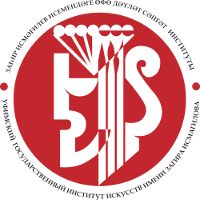 Федеральное государственное бюджетное образовательное учреждение высшего образования«Уфимский государственный институт искусств имени Загира Исмагилова»МЕЖДУНАРОДНЫЙ КОНКУРС-ФЕСТИВАЛЬ «ART-ИСКУССТВО»ПОЛОЖЕНИЕ о проведении IX Открытого Всероссийского смотра-конкурса струнных отделов профессиональных образовательных учреждений искусства и культуры «Ассамблеи в Шаляпинском» 23-24 апреля 2023 г.УЧРЕДИТЕЛЬ И ОРГАНИЗАТОР	Учредителем и организатором конкурса является Федеральное государственное бюджетное образовательное учреждение высшего образования «Уфимский государственный институт искусств имени Загира Исмагилова» при поддержке некоммерческой организации Фонд поддержки музыкального, театрального, изобразительного и хореографического искусства «Единение искусств».Общие положения1. IX Открытый Всероссийский смотр-конкурс струнных отделов профессиональных образовательных учреждений искусства и культуры призван выявлять и поддерживать лучших исполнителей на струнно-смычковых инструментах, обучающихся в профессиональных образовательных учреждениях искусства и культуры РБ и России, совершенствовать практику и методику обучения игре на скрипке, альте, виолончели и контрабасе. 2. Конкурс проводится в целях повышения исполнительского уровня молодых исполнителей, координации деятельности кафедры струнных инструментов УГИИ им. З. Исмагилова и струнных отделов профессиональных образовательных учреждений искусства и культуры РБ и России, пропаганды лучших образцов классической и национальной музыкальной литературы для струнных инструментов.  3. Конкурс проводится в 2-х турах. 1 тур – по видеозаписям, присланным в оргкомитет до 1 апреля 2023 года. 2 тур - очно пройдет 23-24 апреля 2023 года в Концертном зале им. Ф.Шаляпина Уфимского государственного института искусств им. З.Исмагилова.Условия участияВ конкурсе могут принять участие студенты струнных отделов профессиональных образовательных учреждений искусства и культуры Республики Башкортостан и России.Конкурс проводится в двух группах:Первая – 1-2 курсы ПОУ и 8-9 классы ССМК;Вторая – 3-4 курсы ПОУ, 1-2 курсы ССМК. Финансовые условияПервый тур конкурса проводится за счёт финансовых средств и с использованием материально-технической базы ФГБОУ ВО «Уфимский государственный институт искусств имени Загира Исмагилова».Второй тур конкурса проводится за счёт финансовых средств, с использованием материально-технической базы ФГБОУ ВО «Уфимский государственный институт искусств имени Загира Исмагилова», а также организационного взноса в размере 1000 рублей с каждого участника.Оплата проезда, расходов на питание и проживание участников второго этапа конкурса осуществляется за счёт средств участников или направляющей организации. Иногородним участникам второго тура конкурса предоставляется койко-место в студенческом общежитии УГИИ им. З. Исмагилова на безвозмездной основе при условии наличия свободных мест.Программные требованияПервая группа: 1 тур – этюд (по видеозаписям)                               2 тур - две разнохарактерные пьесы (или концерт и пьеса)Вторая группа: 1 тур – этюд или каприс, или 2 разнохарактерные части сольного Баха (по видеозаписям) 2 тур – одна (или две) части крупной формы (концерта) и пьеса.Все произведения исполняются наизусть. Для участия в первом этапе конкурса-фестиваля необходимо подать заявку по прилагаемому образцу (Приложение 1) согласно срокам подачи заявок по соответствующей конкурсной номинации. Скан-копия заявки, заверенной руководителем образовательного учреждения, а также заявка в формате Word принимаются по электронному адресу fly-sitdikova@yandex.ru (в теме сообщения указать конкурсную номинацию согласно данному положению).К заявке (по образцу) следует приложить следующие документы:1. Краткая творческая биография участника с указанием возраста в формате Word.2. Скан-копия справки об обучении в образовательном учреждении.3. Согласие на обработку персональных данных участника (в случае несовершеннолетнего участника – его законного представителя) по форме (Приложение 2).  Участникам, прошедшим конкурсный отбор по итогам первого этапа, оргкомитет конкурса-фестиваля высылает приглашение по адресу электронной почты, указанной в заявке участника первого этапа мероприятия не позднее одного месяца до даты начала второго этапа конкурса-фестиваля.Для участия во втором этапе конкурса-фестиваля не позднее двух недель до даты  начала мероприятия, указанной в дополнительных информационных письмах по конкурсным номинациям, необходимо направить по электронному адресу fly-sitdikova@yandex.ru (в теме сообщения указать конкурсную номинацию согласно данному  положению):1. Цветную фотографию участника в формате JPEG (размером не более 2 Mb).2. Квитанцию об оплате организационного взноса, в том числе сформированную через банковские системы онлайн (реквизиты для перечисления представлены в Приложении 3).По прибытии на второй тур мероприятия участник составляет договор с организатором мероприятия об оказании услуг по организации и проведению конкурса-фестиваля по форме и Акт (Приложение 4, 5) Технические требования к представляемой видеозаписи выступлений для представления на первом этапе конкурса-фестиваля: (для номинаций в области музыкального, театрального и хореографического искусства):1. Видеосъемка должна обеспечить идентификацию личности исполнителя (коллектива). В самом начале видеозаписи исполнитель (или ведущий) должен ясно и четко объявить фамилию, имя, отчество (в случае ансамбля – полное название коллектива (при наличии), ФИО руководителя) и название произведения.2. На видео может быть записан один отдельный конкурсный номер согласно требованиям конкурсной номинации. Также допускается возможность записи всей конкурсной программы одним видео, но в начале вся конкурсная программа должна быть озвучена (вместе с идентификацией участника)3. На конкурс допускаются видеозаписи живого выступления, (без элементов монтажа, склейки кадров, наложения аудиодорожек).4. Остановка в работе видеокамеры во время записи выступления не допускается.5. Видеозаписи низкого качества, в т.ч. записи разрешением менее 720 пикселей, к участию не допускаются.6. На видеозаписях участников должны быть видны руки, ноги и лица конкурсантов.7. Видеоматериалы должны легко открываться с компьютера или иного устройства каждого члена жюри, не требовать для просмотра регистрации или «скачивания». Видеозаписи должны быть размещены в любой доступной облачной системе.8. Отправляя ссылку на видеозапись, участник конкурса автоматически подтверждает свое согласие на использование материала третьими лицами (организаторами, членами жюри, другими участниками конкурса), а также для размещения конкурсной работы на сайте организатора или в социальных сетях).НаграждениеПо итогам конкурса в каждой возрастной группе присуждаются звания лауреатов и дипломантов. Всем участникам вручаются Сертификаты об участии. По решению жюри могут быть отмечены лучшие исполнения отдельных сочинений, лучшая педагогическая работа. ЖюриСитдикова Ф.Б. – зав. кафедрой струнных инструментов УГАИ им. З. Исмагилова, профессор (председатель);Шисман А.А. – профессор;Зинов В.Д. – профессор;Назиуллина Г.Г. – профессор;Афанасьев М.Д. – доцентПриложение №1Заявка на участие вIX Открытом Всероссийском смотре-конкурсе струнных отделов профессиональных образовательных учреждений искусства и культуры «Ассамблеи в Шаляпинском» 23-24 апреля 2023 г.Приложение 2СОГЛАСИЕ 
НА ОБРАБОТКУ ПЕРСОНАЛЬНЫХ ДАННЫХЯ,_________________________________________________________________________________(ФИО)Паспорт_______________выдан_______________________________________________________,               (серия, номер)                                                                        (когда и кем выдан)______________________________________________________________________________________________________________________адрес регистрации:  _______________________________________________________ ___________________________________________ Дата рождения___________________________В соответствии с Федеральным законом от 27.07.2006 №152-ФЗ «О персональных данных» даю свое согласие на обработку федеральным государственным бюджетным образовательным учреждением высшего образования «Уфимский государственный институт искусств имени Загира Исмагилова» (далее – оператор, 450008, г.Уфа, ул.Ленина, д.14) моих персональных данных, относящихся исключительно к перечисленным ниже категориям персональных данных.Согласие даётся мною в целях, связанных с участием в Международном конкурсе-фестивале «ART-ИСКУССТВО» (IX Открытый Всероссийский смотр-конкурс струнных отделов профессиональных образовательных учреждений искусства и культуры «Ассамблеи в Шаляпинском») (далее — Конкурс) и распространяется на следующие персональные данные сына/дочери (нужное подчеркнуть):- фамилия, имя, отчество;- место учебы, работы (с указанием наименования организации, специальности/направления подготовки, курса), должность, ученое звание, ученая степень;- пол, число, месяц, год и место рождения;- адрес места жительства (по месту регистрации, фактический);- данные общегражданского паспорта (серия, номер, дата выдачи, наименование органа, выдавшего паспорт);-контактный телефон;- адрес электронной почты.Настоящее согласие предоставляется мной на осуществление действий в отношении моих персональных данных, которые необходимы для достижения указанных выше целей, включая (без ограничения) сбор, систематизацию, накопление, хранение, уточнение (обновление, изменение), как неавтоматизированным, так и автоматизированным способами, использование, передачу третьим лицам для осуществления действий по обмену информацией с органами исполнительной власти, обезличивание, блокирование персональных данных, а также осуществление любых иных действий, предусмотренных действующим законодательством РФ. Я подтверждаю, что ознакомлен(-а) с Положением о Международном конкурсе-фестивале «ART-ИСКУССТВО» и даю свое согласие на хранение и публикацию фото- и видеоматериалов с моим участием, в том числе видеозаписей моих выступлений, в рекламно-информационных материалах, СМИ, в том числе в сети Интернет.Обработка персональных данных будет осуществляться следующими способами: 
в информационных системах персональных данных с использованием средств автоматизации и (или) без использования средств автоматизации.В случае неправомерного использования предоставленных мною персональных данных согласие отзывается моим письменным заявлением.Согласие дано мною на период со дня его подписания  до истечения сроков хранения соответствующей информации или документов, содержащих информацию с персональными данными, установленных оператором.	Я ознакомлен(а), что:1)   согласие   на  обработку  персональных  данных  действует  со дня его подписания до дня отзыва в письменной форме;2)  согласие  на  обработку  персональных данных может быть отозвано на основании    письменного заявления в произвольной форме. «____» ___________ 202__ г.                    _____________ /__________________________/                                                                            подпись                   расшифровка подписиДля несовершеннолетних участниковСОГЛАСИЕНА ОБРАБОТКУ ПЕРСОНАЛЬНЫХ ДАННЫХ Я,__________________________________________________________________________________(ФИО)Паспорт_______________выдан_______________________________________________________,               (серия, номер)                                                                        (когда и кем выдан)_______________________________________________________________________________________________________________________адрес регистрации:  _______________________________________________________ ___________________________________________ Дата рождения___________________________отец/мать __________________________________________________________________________________(ФИО ребенка)В соответствии с Федеральным законом от 27.07.2006 №152-ФЗ «О персональных данных» даю свое согласие даю своё согласие на обработку федеральным государственным бюджетным образовательным учреждением высшего образования «Уфимский государственный институт искусств имени Загира Исмагилова» (далее – оператор, 450008, г.Уфа, ул.Ленина, д.14) моего сына/дочери,  (нужное подчеркнуть)____________________________________________________________ФИО (сына, дочери) _______________________________________________________________________(дата рождения)персональных данных и подтверждаю, что, давая настоящее согласие, я действую своей волей и  в интересах несовершеннолетнего ребенка.Согласие даётся мною в целях, связанных с участием моего ребенка в Международном конкурсе-фестивале «ART-ИСКУССТВО» (далее — Конкурс) и распространяется на следующие персональные данные сына/дочери (нужное подчеркнуть):- фамилия, имя, отчество;- место учебы, работы (с указанием наименования организации, специальности/направления подготовки, курса), должность, ученое звание, ученая степень;- пол, число, месяц, год и место рождения;- адрес места жительства (по месту регистрации, фактический);- данные общегражданского паспорта (серия, номер, дата выдачи, наименование органа, выдавшего паспорт);-контактный телефон;- адрес электронной почты.Настоящее согласие предоставляется на осуществление действий в отношении  персональных данных моего ребенка, которые необходимы или желаемы для достижения вышеуказанных целей, включающих (без ограничения): сбор, систематизацию, накопление, хранение, уточнение (обновление, изменение), использование, распространение (в том числе передачу), обезличивание, блокирование, уничтожение, осуществление любых иных действий с моими персональными данными с учётом федерального законодательства.Обработка персональных данных будет осуществляться следующими способами: 
в информационных системах персональных данных с использованием средств автоматизации и (или) без использования средств автоматизации.В случае неправомерного использования предоставленных мною персональных данных  ребенка согласие отзывается моим письменным заявлением.Согласие дано мною на период со дня его подписания  до истечения сроков хранения соответствующей информации или документов, содержащих информацию с персональными данными, установленных оператором.	Я ознакомлен(а), что:1)   согласие   на  обработку  персональных  данных  действует  со дня его подписания до дня отзыва в письменной форме;2)  согласие  на  обработку  персональных данных может быть отозвано на основании    письменного заявления в произвольной форме.«____» ___________ 202__ г.                    _____________ /__________________________/                                                                         подпись             расшифровка подписиПриложение 3	РЕКВИЗИТЫ ДЛЯ ПЕРЕЧИСЛЕНИЯ ОПЛАТЫ ЗА УЧАСТИЕ В КОНКУРСЕВ назначении платежа указывать наименование конкурса и ФИО участника.Международный конкурс-фестиваль «ART-ИСКУССТВО»ИНН 0274038133КПП 027401001УФК по Республике Башкортостан (Уфимский государственный институт искусств имени Загира Исмагилова л/с 20016X82240)Отделение-НБ Республика Башкортостан Банка России//УФК по Республике Башкортостан г. УфаБИК – 018073401Р/с 03214643000000010100Корр. счет 40102810045370000067Приложение 4Для физических лицД О Г О В О Р  № г.Уфа                                                                                                                           «___»_____________20___г.               Гражданин ФИО платильщика) ____________________________________________________________________________________ именуемый в дальнейшем Заказчик, с одной стороны, и Федеральное государственное бюджетное образовательное учреждение высшего образования «Уфимский государственный институт искусств имени Загира Исмагилова», в лице ректора Асфандьяровой Амины Ибрагимовны, действующего на основании Устава, именуемый в дальнейшем Организатор, с другой стороны, совместно именуемые Стороны заключили настоящий договор о нижеследующем:     1. Предмет договора1.1. Организатор обязуется обеспечить проведение Международного конкурса-фестиваля «ART-ИСКУССТВО» (IX Открытый Всероссийский смотр-конкурс струнных отделов профессиональных образовательных учреждений искусства и культуры «Ассамблеи в Шаляпинском») далее- Мероприятие,а Заказчик обязуется обеспечить участие следующих участников:______________________________________________________________________________(Фамилия Имя Отчество Участника полностью, год рождения)в установленные сроки в Мероприятии, а также своевременно оплатить организационный взнос, на условиях и в порядке, указанных в разделе 2 настоящего договора.1.2. Дата начала проведения Мероприятия ______________ дата окончания проведения Мероприятия ______________, место проведения конкурса: г.Уфа, ул. _______________________.2. Расчеты  и порядок оплаты2.1.Общая стоимость настоящего договора  составляет_____________(_______________________________________________________________)                    (цифрами)                       (общая сумма всех членских взносов прописью)рублей  00  копеек.                                       2.1.1.Расшифровка стоимости: 2.1.1.1.:Организвзнос за участие 1 участника в Мероприятии составляет ____ (__________________) руб. 00 коп.2.2. Полная оплата производится в течение 5-и календарных дней с даты  подписания настоящего Договора.2.3. Оплата производится в безналичном порядке на счет Организатора, указанный в Договоре.3. Права и обязанности Сторон3.1. Организатор обязуется; 3.1.1. Организовать сбор и обработку присланных на Мероприятие материалов;3.1.2. Консультировать участников Мероприятия по организационным вопросам;3.1.3. Организовать и провести на соответствующем уровне Мероприятие.3.2.Заказчик обязуется:3.2.1. Обеспечить своевременное и в полном объеме, в соответствии Положением о Конкурсе, предоставление материалов для участия в Конкурсе;3.2.2. Оплатить организационный взнос, в порядке предусмотренном в разделе 2 настоящего Договора. 3.2.3. Обеспечить участие Участника (ов), указанных в заявке Заказчика. В случае, если Заказчик за 5 календарных дней не отзовет заявку на Конкурс и не обеспечит участие лиц, указанных в заявке, Заказчик обязан возместить Исполнителю фактически понесенные расходы.4. Срок действия договора, условия и порядок его расторжения4.1. Настоящий Договор вступает в силу с момента его подписания сторонами и действует до выполнения Сторонами всех обязательств по настоящему Договору.4.2. Организатор  вправе в одностороннем порядке расторгнуть Договор в случаях  грубого нарушений требований правил внутреннего распорядка Исполнителя Заказчиком и лицами, указанными в заявке Заказчика, причинения Заказчиком и лицами, указанными в заявке Заказчика существенного материального ущерба Исполнителю. В случае причинения Заказчиком и лицами, указанными в заявке Заказчика, Исполнителю материального ущерба, Заказчик обязан возместить полную стоимость причиненного ущерба, а так же уплатить штраф в размере общей суммы настоящего Договора. 5. Порядок разрешения споров5.1. Споры и разногласия, которые могут возникнуть при исполнении настоящего Договора, будут по возможности разрешаться путем переговоров между Сторонами.5.2. Претензионный порядок урегулирования споров между сторонами обязателен.6. Заключительные положения6.1. Любые изменения и дополнения к настоящему Договору действительны лишь при условии, что они совершены в письменной форме и подписаны уполномоченными на то представителями Сторон. Приложения к данному Договору составляют его неотъемлемую часть.6.2. Настоящий Договор составлен в двух экземплярах, имеющих одинаковую юридическую силу, по одному для каждой из сторон.7. Адреса и банковские реквизитыПриложение № 5к Договору №_____от «____» _________ 20___г.АКТ ОКАЗАННЫХ УСЛУГ  г. Уфа                                                                                                                        «___»_______20___г.Гражданин (ФИО платильщика) ______________________________________________________,именуемый в дальнейшем Заказчик, с одной стороны, и Федеральное государственное бюджетное образовательное учреждение высшего образования «Уфимский государственный институт искусств имени Загира Исмагилова», в лице ректора Асфандьяровой Амины Ибрагимовны, действующего на основании Устава, именуемый в дальнейшем Организатор, с другой стороны, совместно именуемые Стороны составили настоящий Акт оказанных услуг (далее - Акт) по Договору от "____"_______________  20____г. №_______  о нижеследующем:1.Во исполнение п. 1.1 Договора Организатор с «___» _______20__ г. по «______»________20___г. оказал следующие услуги:2.Вышеперечисленные услуги оказаны согласно Договору своевременно в необходимом объеме и в соответствии с требованиями, установленными Договором к их качеству. Заказчик претензий по объему, качеству и срокам оказания услуг не имеет.3.Настоящий Акт составлен в двух экземплярах, по одному для Заказчика и Исполнителя.   Ф.И.О. (полностью) участника, дата рождения.Образовательное учреждение, город, курс обучения.Ф.И.О. (полностью) преподавателя, ученое, почетное звание.Ф.И.О. (полностью) концертмейстера, ученое, почетное звание.Программа (хронометраж)Адрес участника с почтовым индексомТелефон и e-mailИмеется необходимость проживания в общежитии на период проведения конкурсаДа________Нет______ПодписьЗаказчикФ.И.О.________________________________________________________________________Паспорт серия _________№_______________Выдан________________________________________________________________________Дата выдачи____________________________ИНН___________________________________Адрес ________________________________________________________________________Телефон________________________________Электронная почта____________________________________/________________________                    Расшифровка подписи ОрганизаторФедеральное государственное бюджетное образовательное учреждение высшего образования «Уфимский государственный институт искусств имени Загира Исмагилова»РБ, 450008, г. Уфа, ул. Ленина, д. 14ИНН 0274038133КПП 027401001ОГРН 1020202560212Банковские реквизиты: УФК по Республике Башкортостан (Уфимский государственный институт искусств имени Загира Исмагилова л/с 20016X82240)Отделение-НБ Республика Башкортостан Банка России//УФК по Республике Башкортостан г. УфаБИК – 018073401Р/с 03214643000000010100Кор.счет 40102810045370000067_______________/ А.И. Асфандьярова № п/пНаименование услугиЕд. изм.Кол-воЦена, руб. Сумма,руб. 1Проведение Международного конкурса-фестиваля «ART-ИСКУССТВО» (IX Открытый Всероссийский смотр-конкурс струнных отделов профессиональных образовательных учреждений искусства и культуры «Ассамблеи в Шаляпинском»)усл. ед.1Всего по договору:Всего по договору:Всего по договору:Всего по договору:Всего по договору:Заказчик___________/____________________                                   ФИО Организаторолнатор итель и Исполнителя.
_____________________________________________________ьно при наличии списка.публике Башкортостан_______________/ А.И. Асфандьярова 